11th May 2021Dear Parents and Carers,It was announced last night that face coverings will not be required for students in schools from Monday 17th May. We will update parents/carers and students as soon as we get the formal guidance, which will explain how face covering will work for those that may still want to wear them. Until then, we would please ask all children to continue to bring their face coverings and wear them in school for the rest of this week. Colleagues have been asked to ensure children wear their face coverings as per the current expectations in school. Adults in school will still be asked to wear masks in corridors and some may choose to wear them in classrooms due to the size of room.As we wait for the official information on face coverings, I wanted to thank parents/carers for their incredible support with such a new and unprecedented situation. Students have been brilliant in wearing their masks and families have helped us create a calm and sensible experience amidst a global pandemic. We recognise that the issue of face coverings has been contentious for some families, with some feeling the school should have been stricter, with others disagreeing with masks completely. All conversations have been polite, respectful and ensured the best interests of the children.Many of the other instructions from the government remain in place. We will continue to ventilate as much of school as possible, but we must now ask students to remove coats during their lessons. The school uniform does allow for a V-neck jumper, which can be worn under the blazer. We still do not allow hoodies, sweatshirts or PE tops. Thank you for your support with this.We will update you this week with any new procedures.Have a great week.Your sincerely,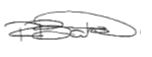 Mr BakerHeadteacher